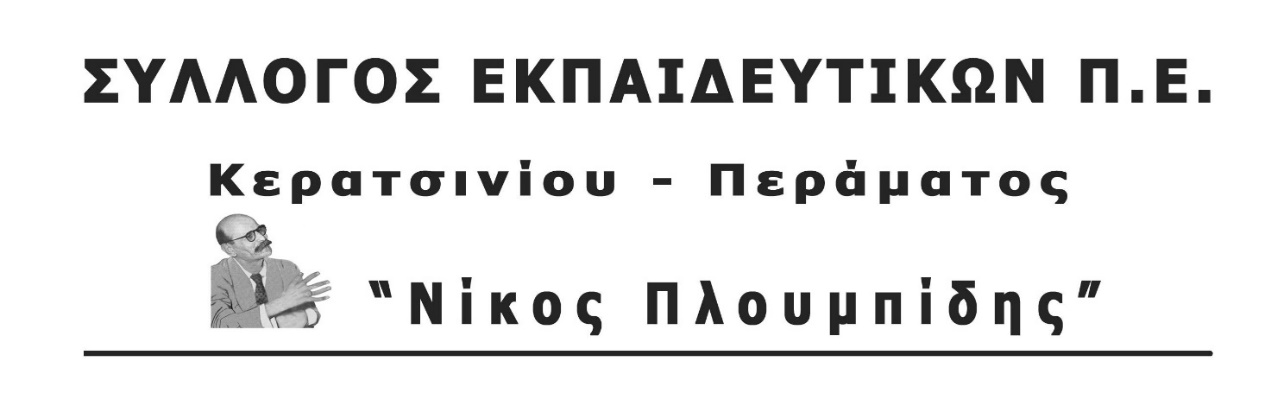 spe-ploumpidis.blogspot .com  		Αρ. Πρωτ. 22		7- 12- 2017 3 ΔΕΚΕΜΒΡΗ, ΠΑΓΚΟΣΜΙΑ ΗΜΕΡΑ ΑΜΕΑΟι ανάπηροι και χρονίως πάσχοντες και οι οικογένειές τους από τα εργατικά λαϊκά στρώματα χτυπιούνται βάναυσα από την βάρβαρη αντιλαϊκή επίθεση του κεφαλαίου, κυβέρνησης και ΕΕ οδηγώντας πολλές οικογένειες σε απόγνωση, σε διάλυση ενώ οι ανάπηροι και οι χρόνιοι πάσχοντες πληρώνουν πολλές φορές και με την ίδια χειροτέρευση της υγείας τους, την επιβάρυνση της αναπηρίας τους σαν αποτέλεσμα της πολιτικής στήριξης της κερδοφορίας των μεγαλοεπιχειρηματιών. Η ανεργία τσακίζει κόκαλα ξεπερνώντας το 95% για τους ικανούς προς εργασία αναπήρους, ενώ πάνω από 200.000 παιδιά με αναπηρία και μαθησιακές δυσκολίες είναι εκτός ειδικής αγωγής. Οι όποιες δημόσιες υπηρεσίες πρόνοιας συρρικνώνονται σε δραματικό βαθμό λόγω της υποχρηματοδότησης και των τεράστιων ελλείψεων προσωπικού. Οι τόποι δουλειάς έχουν μετατραπεί σε Νταχάου λόγω της εντατικοποίησης, της έντασης της εκμετάλλευσης, της ανυπαρξίας μέτρων υγιεινής και ασφάλειας με αποτέλεσμα πάνω από 70 νεκρούς μόνο μέσα στο 2017, ενώ έχουμε εκατοντάδες νέους ανάπηρους και χρονίως πάσχοντες κάθε χρόνο από τα εργατικά ατυχήματα και τις επαγγελματικές ασθένειες προς δόξα της καπιταλιστικής κερδοφορίας και της «δίκαιης ανάπτυξης». Στις περικοπές στους μισθούς, στις συντάξεις, στα επιδόματα έρχονται να προστεθούν τα προαπαιτούμενα Κυβέρνησης, κουαρτέτου και δανειστών για μείωση κατά 50% των δαπανών για την πρόνοια και για δραστικές περικοπές στα κοινωνικά επιδόματα αλλά και στα επιδόματα και τις συντάξεις αναπηρίας, με εργαλείο την λειτουργικότητα και τα ΚΕΠΑ. Μπροστά στην απεργία στις 14 του Δεκέμβρη τα συνδικάτα είναι ανάγκη να εντάξουν στους στόχους πάλης τους και ιδιαιτέρα στη μάχη των συλλογικών συμβάσεων και αιτήματα που απαντούν στις ανάγκες και τα προβλήματα των ανάπηρων εργαζόμενων, των συνταξιούχων, των ανέργων αλλά και των ανθρώπων της τάξης μας που έχουν παιδιά με αναπηρία και χρόνια πάθηση. Μαχητικά στηρίζουμε τα αιτήματα του αγωνιστικού αναπηρικού κινήματος:Για πολιτική πρόληψη της αναπηρίας.Προστασία της ζωής και υγείας των εργαζομένων στους τόπους δουλειάς με μέτρα υγιεινής και ασφάλειας.Να σταματήσουν τα σφαγεία των ΚΕΠΑ.Να μην περάσουν τα σχέδια της κυβέρνησης, του κουαρτέτου και των μονοπωλιακών ομίλων για το πετσόκομμα των επιδομάτων και των συντάξεων αναπηρίας και της μείωσης κατά 50% των δημοσίων δαπανών για την πρόνοια.Συγκεκριμένα μέτρα στήριξης και προστασίας των εργαζόμενων αναπήρων στους χώρους δουλειάς αλλά και των εργαζόμενων γονιών που έχουν παιδιά με αναπηρία. Όπως μειωμένες ώρες εργασίας και χρόνια συνταξιοδότησης, απαγόρευση της νυχτερινής βάρδιας, περισσότερες άδειες κλπ.Να καλύψει 100% ο κρατικός προϋπολογισμός τις ανάγκες για φάρμακα, θεραπείες, τεχνικά βοηθήματα. Καμία πληρωμή από τους ανάπηρους και τις οικογένειες τους ανεξάρτητα αν είναι εργαζόμενοι ή άνεργοι, ασφαλισμένοι ή ανασφάλιστοι Έλληνες ή μετανάστες.Το ΔΣ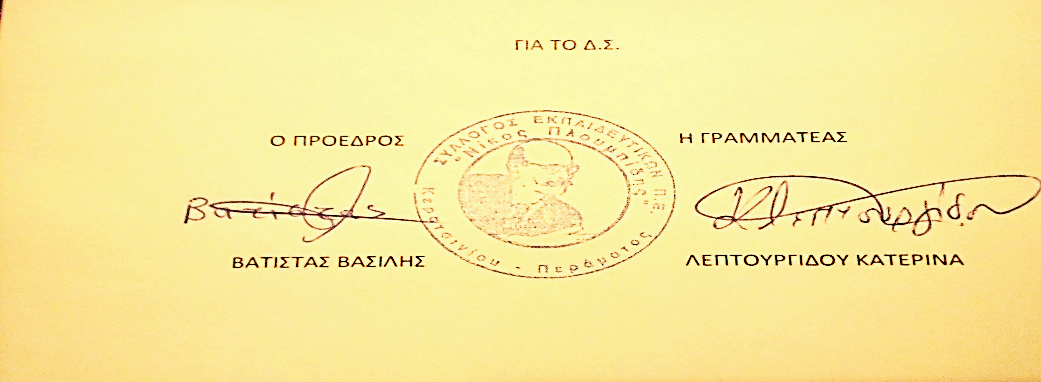 